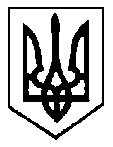                                                              УКРАЇНА                                      БІЛКІВСЬКА СІЛЬСЬКА РАДА              ХУСТСЬКОГО  РАЙОНУ  ЗАКАРПАТСЬКОЇ ОБЛАСТІ                                                ВИКОНАВЧИЙ КОМІТЕТ                                         РІШЕННЯ28 жовтня  2021 року					                   	№ 60 Про  надання дозволу на вчинення правочину щодо нерухомого майна              Відповідно до статті 40 Закону України «Про місцеве самоврядування в Україні»,  пунктів 2, 3, 4 статті 177 Сімейного кодексу України, статей 17 і 18 Закону України «Про охорону дитинства», пункту 67 постанови Кабінету Міністрів України від 24.09.2008 року № 866 «Питання діяльності органів опіки та піклування, пов’язаної із захистом прав дитини», беручи до уваги протокольне рішення комісії з питань захисту прав дитини від 04.10.2021 року №7, розглянувши заяву громадянки Бобіта Марії Олександрівни, виконавчий комітет Білківської сільської ради       В И Р І Ш И В:   1.Надати дозвіл гр. Бобіта Марії Олександрівні, 07.01.1967 року народження, мешканці с. Білки, вулиця Конституції, 71 щодо укладення на користь своєї дочки Цогла Мар'яни Михайлівни, 12.02.1992  року народження, жительки с. Білки, вулиця Конституції, 71  - договору дарування житлового будинку, розташованого за адресою с. Білки, вулиця Конституції, 71 право користування яким мають малолітні Цогла Дарина Михайлівна, 17.09.2012 року народження та Цогла Марія Михайлівна, 10.03.2021 року народження. Житловий будинок належить Бобіта Марії Олександрівні згідно Витягу з Державного реєстру речових прав на нерухоме майно про реєстрацію права власності №268173120 від 29.07.2021 року.   2.Надати дозвіл гр. Бобіта Марії Олександрівні, 07.01.1967 року народження, мешканці с. Білки, вулиця Конституції, 71 щодо укладення на користь своєї дочки Цогла Мар'яни Михайлівни, 12.02.1992  року народження, жительки с. Білки, вулиця Конституції, 71  - договору дарування земельної ділянки, загальною площею 0.1783 га,  розташованої за адресою с. Білки, вулиця Конституції, 71, право користування якою мають малолітні Цогла Дарина Михайлівна, 17.09.2012 року народження та Цогла Марія Михайлівна, 10.03.2021 року народження.   3.Контроль за виконанням цього рішення покласти на начальника служби у справах дітей Білківської сільської ради  Сочка Г.П. Сільський голова                                          Василь ЗЕЙКАН                                                                              